Диспансеризация для оценки репродуктивного здоровья мужчин и женщинУказом Президента России 2024 год объявлен Годом семьи в целях популяризации государственной политики в сфере защиты семьи, сохранения традиционных семейных ценностей. В число мероприятий, направленных на улучшение здоровья взрослых и детей, входит оценка репродуктивного здоровья.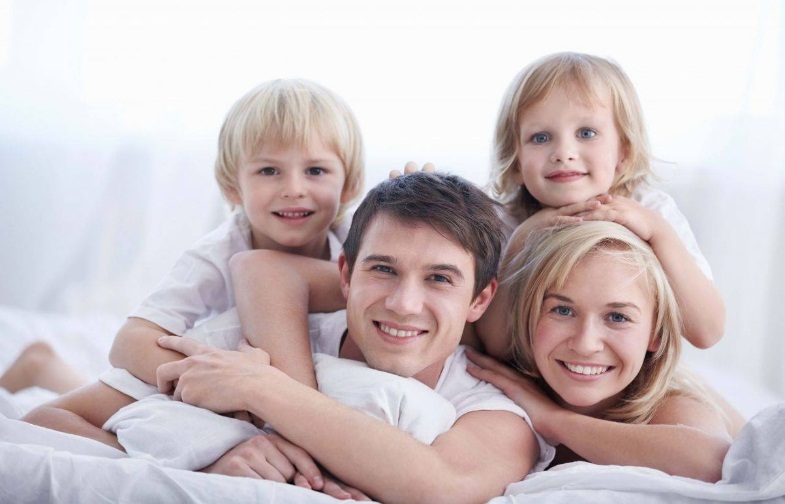 Соответствующий перечень исследований и других медицинских вмешательств закреплен в Программе государственных гарантий бесплатного оказания гражданам медицинской помощи на 2024 -2026 годы.С 2024 года для женщин и мужчин репродуктивного возраста предусмотрено одновременно с прохождением профилактического осмотра или диспансеризации организуется диспансеризация, направленной на оценку их репродуктивного здоровья.Диспансеризация взрослого населения репродуктивного возраста по оценке репродуктивного здоровья проводится в целях выявления у граждан признаков заболеваний или состояний, которые могут негативно повлиять на беременность и последующее течение беременности, родов и послеродового периода репродуктивного, а также факторов риска их развития.Первый этап диспансеризации включает:Для женщин1)      прием (осмотр) врачом акушером-гинекологом;2)      пальпация молочных желез;3)      осмотр шейки матки в зеркалах с забором материала на исследование;4)      микроскопическое исследование влагалищных мазков;5)      цитологическое исследование мазка с поверхности шейки матки и цервикального канала;6)      в возрасте 18 - 29 лет проведение лабораторных исследований мазков в целях выявления возбудителей инфекционных заболеваний органов малого таза методом ПЦР.Для мужчин:1) прием (осмотр) врачом-урологом (при его отсутствии врачом-хирургом, прошедшим подготовку по вопросам репродуктивного здоровья у мужчин).Второй этап диспансеризации проводится по результатам первого этапа в целях дополнительного обследования и уточнения диагноза заболевания (состояния) и при наличии показаний включает:Для женщин:1)      в возрасте 30 - 49 лет проведение лабораторных исследований мазков в целях выявления возбудителей инфекционных заболеваний органов малого таза методом ПЦР;2)      ультразвуковое исследование органов малого таза в начале или середине менструального цикла;3)      ультразвуковое исследование молочных желез;4)      повторный прием (осмотр) врачом акушером-гинекологом.Для мужчин:1)      спермограмма;2)      микроскопическое исследование микрофлоры или проведение лабораторных исследований в целях выявления возбудителей инфекционных заболеваний органов малого таза методом ПЦР;3)      ультразвуковое исследование предстательной железы и органов мошонки;4)      повторный прием (осмотр) врачом-урологом (при его отсутствии врачом-хирургом, прошедшим подготовку по вопросам репродуктивного здоровья у мужчин).Напоминаем, что диспансеризация проводится в поликлинике по месту прикрепления, с собой необходимо иметь паспорт и полис ОМС.При невозможности проведения всех исследований в медицинской организации, к которой прикреплен гражданин, для проведения указанных исследований медицинским работником медицинской организации, к которой прикреплен гражданин, осуществляется забор материала для исследования и его направление в установленном порядке в иную медицинскую организацию, в том числе федеральную медицинскую организацию.В случае отсутствия в медицинской организации, к которой прикреплен гражданин, врача акушера-гинеколога, врача-уролога (врача-хирурга, прошедшего подготовку по вопросам репродуктивного здоровья) данная медицинская организация привлекает к проведению диспансеризации соответствующих врачей иных медицинских организаций (в том числе на основе выездных форм их работы) с обязательным информированием гражданина о дате и времени работы этих врачей не менее чем за 3 рабочих дня до назначения даты приема (осмотра).Подготовила:Старшая медсестра поликлиникиЖанна Николаевна Барболина 